Minnesota State Form – Part 2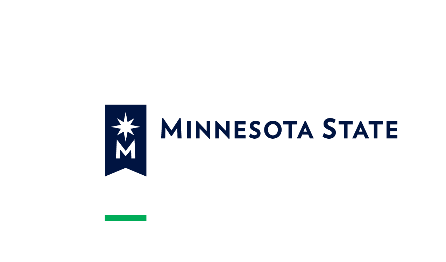 Prevailing Wage Statement of Compliance (Complete as described on solicitation documents.)STATEMENT WITH RESPECT TO COMPLIANCE AND WAGES PAIDI, _______________________________________________	__________________________________________ do hereby state:	(Name of signatory party)	(Title – Owner or Officer)	Contract.  That all persons performing work under said Contract are listed on the payroll and have been paid the full prevailing wages for all hours worked under  said  Contract,  that  no  rebates  and  or  deductions  have or  will  be  made  either  directly  or 	Indirectly to or on behalf of said ________________________________________________________ (Contractor or Subcontractor)	from the full wages earned by any person, other than permissible deductions as defined in Minnesota Statutes 177.24, Subdivision 4, 181.06, and 181.79, issued by the Minnesota Commissioner of Labor and Industry and described below:DESCRIBE LEGAL DEDUCTIONS_______________________________________________________________________________________________________________________________________________________________________________________________________________________________________________________________________________________________________________________________________(2)	That the payroll submitted under said Contract is complete and accurate; that the wage rate(s) of the laborer(s), mechanic(s), and worker(s) performing work under said Contract is (are) paid according to the wage determination(s) and labor provisions incorporated in said Contract and according to applicable laws; that wages paid to laborer(s) mechanic(s), and worker(s) performing work under said Contract is at least the prevailing wage rate for the most similar classification of labor performed as defined under applicable law; and that the laborer(s), mechanic(s), and worker(s) performing work under said Contract is (are) paid for all hours in excess of the prevailing hours at a rate of at least one and one-half times the applicable base rate of pay.(3)	That any apprentices employed during said payroll period are duly registered in a bona fide apprenticeship program registered with the Minnesota Department of Labor and Industry, or are registered with the Bureau of Apprenticeship and Training; United States Department of Labor.(4)	That:	(a)	WHERE FRINGE BENEFITS ARE PAID TO ANY APPROVED PLANS, FUNDS, OR PROGRAMS			In addition to the basic hourly wage rates paid to each laborer, worker or mechanic listed on said payroll, payments		to current, bona fide fringe benefit programs as set forth in paragraph 4(d), have been or will be made to the		program’s administrators as set forth in paragraph 4(e) for the benefit of said employees, except as noted in Section 	4(c).	(b)	WHERE FRINGE BENEFITS ARE PAID IN CASH TO ALL EMPLOYEES			Each laborer, worker, or mechanic listed on said payroll has been paid, as indicated on the payroll, an amount not			less than the sum of the applicable basic rate plus the fringe rate as listed in the appropriate wage determination			incorporated into said Contract.NOTE – FRINGE BENEFIT SECTIONS C, D, E AND SIGNATURE BLOCK ARE ON NEXT PAGE(c)	EXCEPTIONS	(d)	BENEFIT PROGRAM INFORMATION in DOLLARS CONTRIBUTED PER HOUR 	(Must be completed if 4(a) is checked.)	(e)	BENEFIT PROGRAM INFORMATION (Must be completed if 4(a) is checked.)The willful falsification of any of the above statements may subject the contractor or subcontractor to civil or criminal prosecution under federal and/or state law.  See Minnesota Statute 16B, 161.315, Subdivision 2, 177.43, Subdivision 5, 177.44, Subdivision 6, 609.63.As a representative of the contractor submitting the payroll identified above, I hereby certify that the payroll is true and correct to the best of my knowledge.NOTE:  For information regarding this form, submission of payroll records, or copies of the laws stated above, contact the Minnesota Department of Labor and Industry, 443 Lafayette Road N., St. Paul, MN  55155, Phone:  (651) 284-5005 or 1-800-DIAL-DLI (1-800-342-5354), TTY:  (651) 297-4198.  This form last revised 6/1/2011.REPORT NUMBERSTATE  PROJECT  NAME AND LOCATIONSTATE  PROJECT  NAME AND LOCATIONDATECONTRACTOR/SUBCONTRACTORCONTRACTOR/SUBCONTRACTORPHONE NUMBERCONTRACT PURCHASE ORDER NUMBERADDRESSADDRESSADDRESSADDRESSTYPE OF WORKTYPE OF WORKTYPE OF WORKTYPE OF WORK(1)(1)That I pay or supervise the payment of the persons employed byThat I pay or supervise the payment of the persons employed byThat I pay or supervise the payment of the persons employed byThat I pay or supervise the payment of the persons employed byThat I pay or supervise the payment of the persons employed byThat I pay or supervise the payment of the persons employed byon said Contract; that during the payroll period commencing on theon said Contract; that during the payroll period commencing on theon said Contract; that during the payroll period commencing on theon said Contract; that during the payroll period commencing on theon said Contract; that during the payroll period commencing on theon said Contract; that during the payroll period commencing on theon said Contract; that during the payroll period commencing on theon said Contract; that during the payroll period commencing on theday ofday ofof the year, and , and ending theending theday of of the year, there were , there were , there were employees performing work on said employees performing work on said employees performing work on said employees performing work on said employees performing work on said EMPLOYEE NAMECLASSIFICATION/OCCUPATIONEXPLANATIONPROGRAM TITLE, CLASSIFICATION TITLE, OR INDIVIDUAL EMPLOYEESHEALTH/WELFAREVACATION/HOLIDAYAPPRENTICESHIP/TRAININGPENSIONOTHER INCLUDE TITLE$      $      $      $      $      $      $      $      $      $      $      $      $      $      $      $      $      $      $      $      $      $      $      $      $      $      $      $      $      $      $      $      $      $      $      $      $      $      $      $      $      $      $      $      $      $      $      $      $      $      $      $      $      $      $      NAME & ADDRESS OF FRINGE BENEFIT FUND, PLAN, OR PROGRAM ADMINISTRATORBENEFIT ACCOUNT NUMBERTHIRD PARTY TRUSTEEAND/OR CONTACT PERSONTELEPHONE NUMBERNAME AND TITLE OF OWNER OR OFFICERSIGNATURE